Л.Н. Кардашина – учитель-логопед группы компенсирующего вида для детей с ОНР( из опыта работы)Т. Комарова.  Тестовая методика «Круги интеллекта и творчества»     Данная тестовая методика была представлена в журнале «Справочник старшего воспитателя ДУ» №4, апрель/2017. Она  не противоречит требованиям ФГОС ДО, в ее основе лежит доступная дошкольникам изобразительная деятельность. С помощью этого теста можно оценить уровень интеллектуального и творческого развития по нескольким параметрам: уровень представлений об окружающем, группировка данных представлений, заполнение формы конкретным содержанием, выделение общих признаков предмета и образного мышления.     Тест проводится с детьми 4-7 лет. Для проведения теста нужны карандаши или фломастеры. Педагог заранее заготавливает листы А-4 с шестью кругами 4, 5 см в диаметре, располагая их в два ряда, по три в каждом.     Детям дается инструкция: «Рассмотрите круги на листе. Подумайте, какие предметы они вам напоминают? Что нужно сделать, чтобы круги стали похожи на эти предметы? Дорисуйте все круги так, чтобы предметы были разными, раскрасьте их»     Время выполнения в каждой возрастной группе соответствует нормам СанПиН 2.4.1.3049-131:4-5 лет – не более 20 минут;5-6 лет – не более 25 минут;6-7 лет – не более 30 минут.    По завершении теста, педагог рассматривает рисунки с детьми, обсуждают нарисованные изображения.     Критерии оценки:  оценка производится по трем основным критериям: продуктивность, оригинальность, разработанность.     Продуктивность: оценивается количество кругов, которые ребенок оформил в изображение предмета (за шесть кругов – 6 баллов).     Оригинальность:  учитывается количество  тех образов, которых не было ни у одного из воспитанников (от 0 до 6 баллов).      Разработанность: учитываются разнообразие средств выразительности, характерная детализация, цветовое решение, завершенный вид образа, полнота, аккуратное выполнение и др.)       1балл – дорисовывание  или закрашивание с передачей 1 признака.       2 балла – передача 2-3 признаков.       3 балла – передача более 3 признаков.Дополнительные критерии: гибкость (количество использованных категорий в содержании), передача цвета, наличие интересных деталей, соединение в одно изображение нескольких кругов (снеговик, светофор).      Если ребенок нарисовал изображение предмета в круге- такой рисунок не учитывается по всем параметрам.      В результате данного теста педагог получает характеристику интеллектуального развития ребенка: диапазон знаний детей, аналитические способности, уровень развития ассоциативных связей, оригинальность мышления, умение объяснять, модифицировать и трансформировать имеющийся опыт.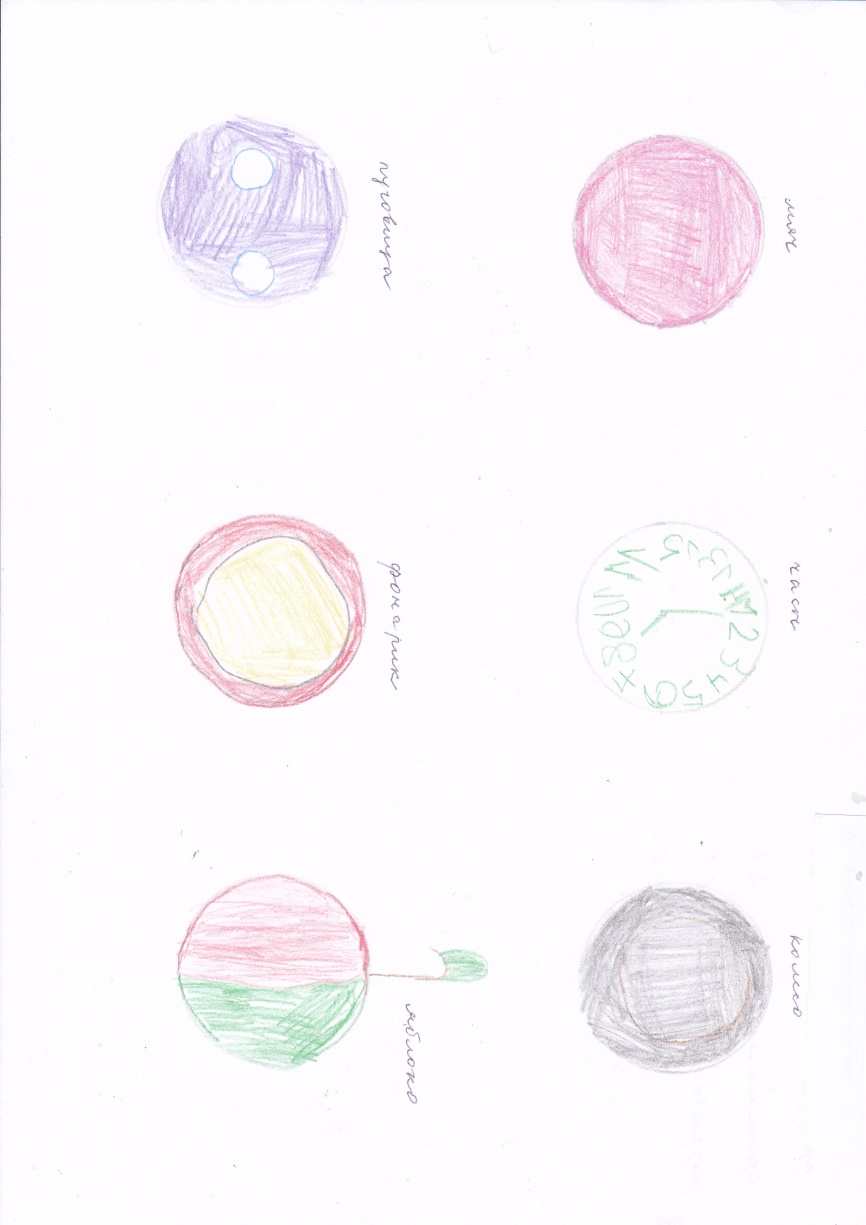 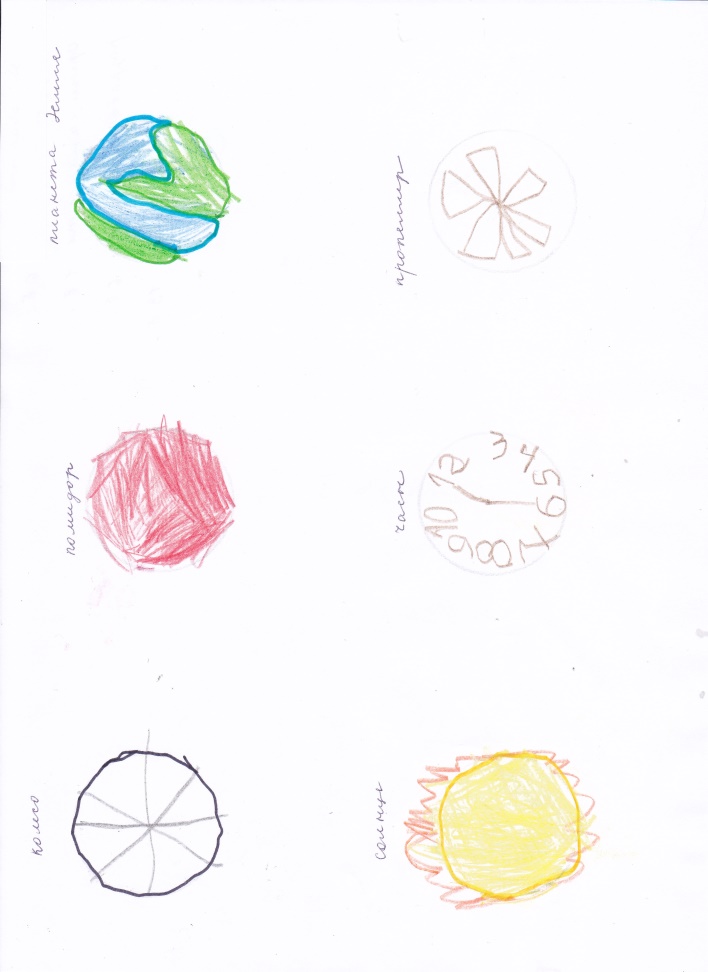 